仁者靜Жэнь чже цзинЧеловеколюбивый находится в покое仁者樂山Жэнь чже лэ шаньЧеловеколюбивый любит горы仁者壽Жэнь чже шоуЧеловеколюбивый долговечен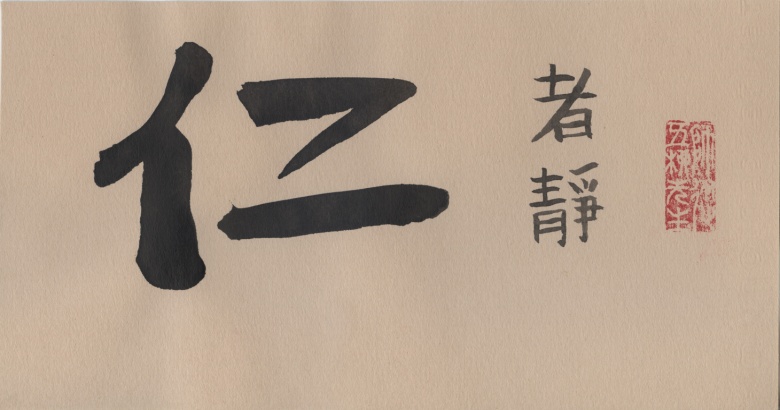 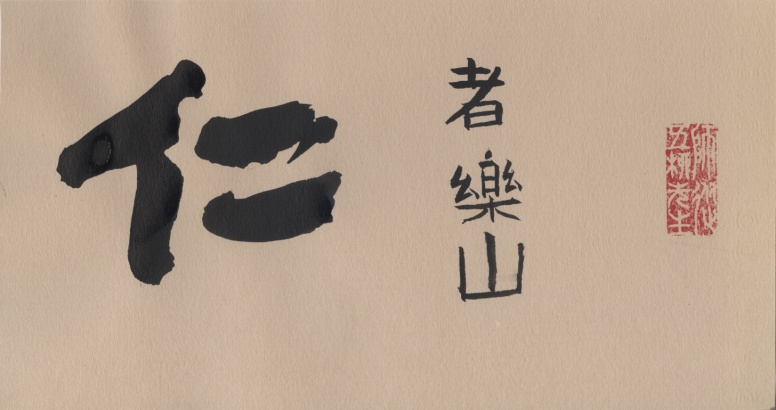 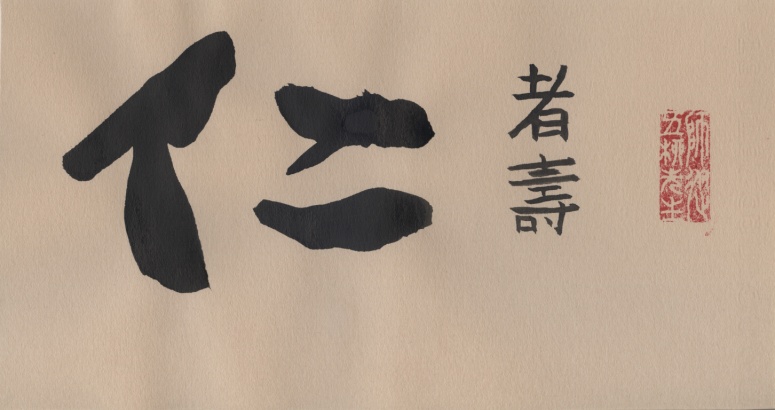 人而不仁如禮何Жэнь эр бу жэнь жу ли хэЕсли человек не обладает человеколюбием,
то как он может соблюдать ритуал?君子而不仁者有矣夫Цзюнь цзы эр бу жэнь чже ю и фуИ среди благородных мужей
бывают не обладающие человеколюбием人而不仁如樂何Жэнь эр бу жэнь жу лэ хэЕсли человек не обладает человеколюбием,
то о какой музыке может идти речь?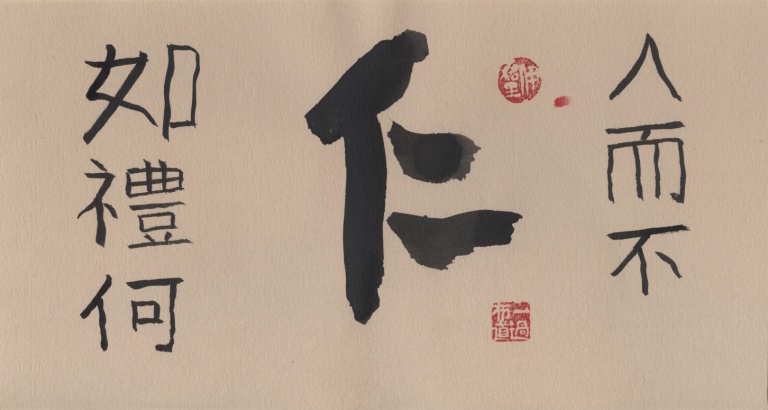 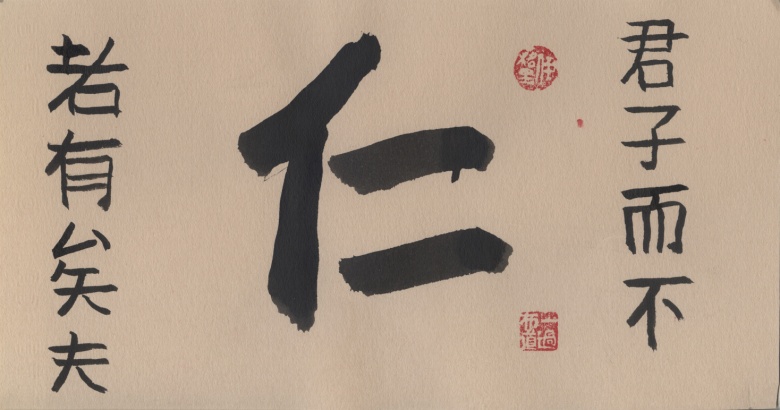 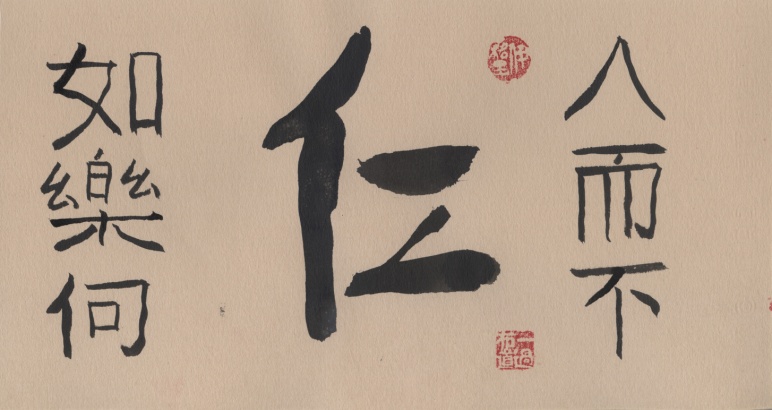 仁者安仁Жэнь чже ань жэньЧеловеколюбивому человеколюбие приносит успокоение仁遠乎哉Жэнь юань ху цзайРазве человеколюбие далеко от нас?仁者不憂Жэнь чже бу ючеловеколюбивый не печалится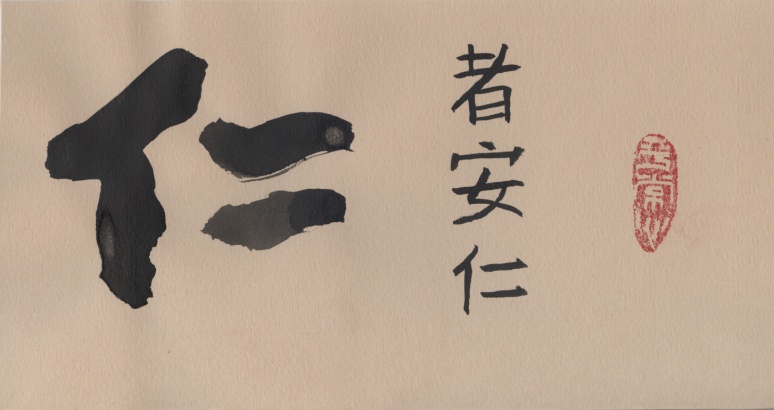 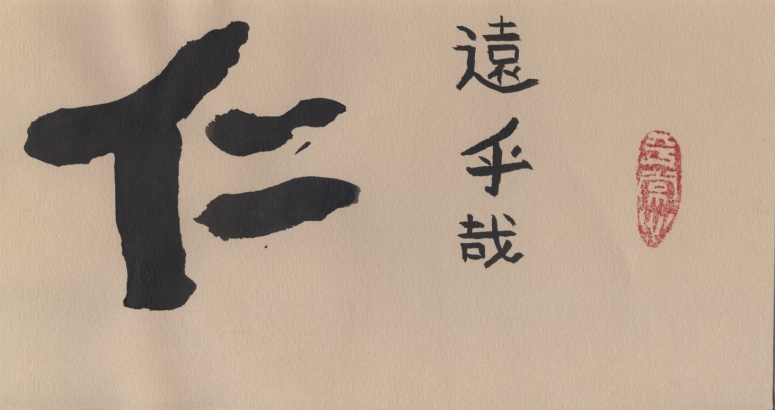 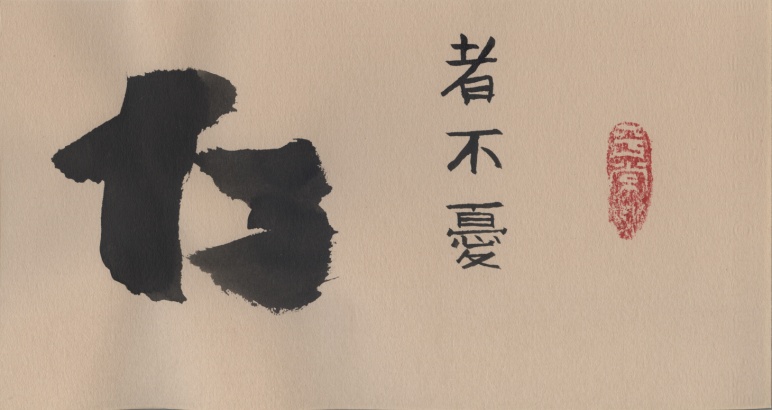 